Use this form to request any change to the General Education Requirements specified in Policies 2:7 – Baccalaureate General Education Curriculum and 2:26 – Associate Degree General Education Requirements.  This includes any changes to the System General Education Requirements, Institutional Graduation Requirements, Globalization/Global Issues Requirement, and Writing Intensive Requirement.  NOTE:  This process does not include approval for the development of a new course.  If the proposal does include the development of a new course, the new course process must be completed before the course will be considered for inclusion in any set of the General Education Requirements  Indicate (X) the component of the General Education Curriculum that the proposal impacts.Indicate (X) the revision(s) that is being proposed (more than one may be checked).Course SyllabusCourse Prefix, Number, and Title:  PHIL 220 Introduction to Ethics
Credits:  3.0University name:  Dakota State UniversityAcademic term/year:  Fall 2018Last date to Drop and receive 100% refund:  TBDLast date to Withdraw and earn a grade of 'W':  TBDCourse meeting time and location:  TBDInstructor information:Name:Dr. Joseph BottumOffice:	115 Beadle HallPhone number(s):(605) 256-5031Email address:	joseph.bottum@dsu.eduOffice hours:MWF 1:00 to 2:00 pm
Approved course description:Catalog description:Introduction to EthicsAdditional course information:Prerequisites:Course prerequisite(s):NoneTechnology skills:Web access
Course materials:Required textbook(s):no printed textbooks requiredRequired supplementary materials:online readings in webpages and PDFs (see readings)Optional materials:as announced in class
Course delivery and instructional methods:Classroom lectures and discussions
Classroom policies:Attendance and make-up policy:Students will be graded on participation, so attendance is mandatory. Absence will result in zero for the day.ADA Statement:If you have a documented disability and/or anticipate needing accommodations (e.g., non-standard note taking, extended time on exams or a quiet space for taking exams) in this course, please contact the instructor. Also, please contact Dakota State University’s Disabilities Office by calling 605-256-5121 or emailing Success.Center@dsu.edu as soon as possible.  The DSU website contains additional information and the form to request accommodations found at https://portal.sdbor.edu/dsu-student/student-resources/disability-services/Pages/default.aspx/.  (Students must log into the DSU portal to access this page.)  You will need to provide documentation of your disability. The Disabilities Office must confirm the need for accommodations before officially authorizing them.Academic Honesty Statement:Cheating and other forms of academic dishonesty run contrary to the purpose of higher education and will not be tolerated in this course. Please be advised that, when the instructor suspects plagiarism, the Internet and other standard means of plagiarism detection will be used to resolve the instructor’s concerns. DSU’s policy on academic integrity (DSU Policy 03-22-00) is available online. All forms of academic dishonesty will result in certain failure for the assignment, probable failure for the course, and possible dismissal from the university.Freedom in Learning Statement:Students are responsible for learning the content of any course of study in which they are enrolled. Under Board of Regents and University policy, student academic performance shall be evaluated solely on an academic basis and students should be free to take reasoned exception to the data or views offered in any course of study.  It has always been the policy of Dakota State University to allow students to appeal the decisions of faculty, administrative, and staff members and the decisions of institutional committees.  Students who believe that an academic evaluation is unrelated to academic standards but is related instead to judgment of their personal opinion or conduct should contact the dean of the college which offers the class to initiate a review of the evaluation.University Policy Regarding the Use of Tablets in the Classroom:The Tablet PC platform has been adopted across the DSU campus for all students and faculty, and tablet usage has been integrated into all DSU classes to enhance the learning environment. Tablet usage for course-related activities, note taking, and research is allowed and encouraged by DSU instructors.  However, inappropriate and distracting use will not be tolerated in the classroom.  Instructors set policy for individual classes and are responsible for informing students of class-specific expectations relative to Tablet PC usage. Failure to follow the instructor’s guidelines will hinder academic performance and may lead to disciplinary actions. Continued abuse may lead to increased tablet restrictions for the entire class. Because tablet technology is an integral part of this course, it is the student’s responsibility to ensure that his/her Tablet PC is operational prior to the beginning of each class period. See paragraph below about classroom use of electronics.
Communication and Feedback:Preferred Email Contact Method:joseph.bottum@dsu.edu Email Response Time:Student emails and phone messages will always be answered during next office hours—probably earlier, but students should not count on a response before the next scheduled office hours. (Do not try to contact the professor about school matters via Twitter, Facebook, or other social media. It will have a bad effect on your grade.)Feedback on Assignments:Feedback on essays and throughout course on participation.
Course Goals:This is a study of the fundamental possibilities of ethical reasoning—a general ethics, rather than a special, particular, or professional ethics. The readings are hard, and each must be done before the first class on that reading. In general, however, the grading will not be draconian. If you finish the readings before each class and participate in class discussions, you’ll do okay. Readings are planned to be from sites freely available online, with links below in the Course Schedule, and no textbook purchase is assigned.General Education Goal #4 - Understand the diversity and complexity of the human experience through the study of the arts & humanities. Eight brief essays will be assigned, due as marked on the Course Schedule at the bottom of this syllabus. Essays are to be formatted according to the Chicago Manual of Style and must be printed on paper. Electronic submission of essays will not be accepted. Electronic devices must be muted during class. Beeps, bangs, and bongs from phones, computers, and tablets will detract from the day’s participation grade. All electronic devices must be open to the class material. Other uses of those devices will detract from the day’s participation grade.The final exam will not be necessary for those who already have an A in the course. The student with the highest score in the class may ask me for a letter or recommendation noting that performance, should the student wish to apply for advanced programs in future years.Evaluation Procedures:Assessments:8 essays, class participation, final examFinal examination:TBDPerformance standards and grading policy:80 percent essays, 15 percent class participation, 5 percent final examTentative Course Outline and Schedule:Readings:Plato, EuthyphroAristotle, Nicomachean EthicsEpictetus, EnchiridionThomas Aquinas, Summa TheologicaKant, Groundwork of the Metaphysics of MoralsMill, UtilitarianismRawls, A Theory of JusticeMacIntyre, After VirtueAn essay due after each reading.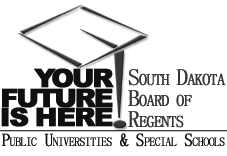 SOUTH DAKOTA BOARD OF REGENTSACADEMIC AFFAIRS FORMSRevisions to General Education RequirementsDSUA&SInstitutionDivision/DepartmentInstitutional Approval SignatureDateInstitutionForm InitiatorDean’s Approval SignatureDate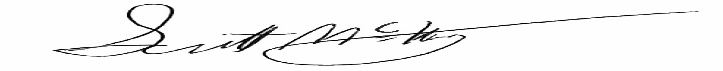 InstitutionDivision/DepartmentInstitutional Approval SignatureDateXSystem General Education RequirementsRevision to an approved course XAddition of a course to the set of approved courses Deletion of an approved course from the set of approved coursesSection 1.  Provide a Concise Description of the Proposed Change DSU received approval from the other universities to offer PHIL 220 Introduction to Ethics.  This document is to seek approval to include this course in meeting the Arts and Humanities goal at DSU.Section 2.  Provide the Effective Date for the Proposed ChangeFall 18Section 3.  Provide a Detailed Reason for the Proposed ChangeThe proposed course will allow DSU students another option in fulfilling SGE#5 requirement.  The DSU Assessment Committee has concurred with the recommendation that this course meets the goal for this requirement.Section 4.  Provide Clear Evidence that the Proposed Modification will Address the Specified Goals and Student Learning OutcomesAttached is the course syllabus.Section 5.  Provide a Copy of all Course Syllabi and Other Supporting DocumentationSee below.